fiche mission volontaire en service civique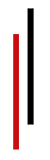 Intitulé de la mission :  Animation sur la thématique de l’eauPrésentation de l’association Créée en 1984, FNE Isère (anciennement nommée FRAPNA Isère), association à but non lucratif (Loi 1901), reconnue d'intérêt général, regroupe des associations adhérentes ou fédérées et des membres individuels. Affiliée à FNE AuRA et à France Nature Environnement, elle a pour buts :La défense et la protection de la nature et des écosystèmes ;La sauvegarde et la préservation de l'environnement naturel et urbain, des milieux naturels, de la faune et de la flore du département de l’Isère ;L’éducation à l’environnement ;Le développement d’une conscience écologique ;Tout ce qui concourt à atténuer et à s’adapter au changement climatique ;La lutte contre les pollutions de toutes sortes (air, eau, bruit, déchets, radioactivité...).L’harmonisation des activités humaines avec la nature ;La préservation de la santé environnementale, par la qualité de l’air, de l'alimentation, de l'eau, des sols et sous-sols, et la diminution des nuisances anthropiques (déchets, pollutions, substances dangereuses, bruit et toute autre nuisance impactant la santé environnementale) ;La préservation des ressources naturelles et énergétiques ;La délivrance d’une information environnementale et sanitaire vraie et loyale ;L'action en faveur de la promotion, de l'application et du respect des lois et règlements concernant la protection de la nature et de l’environnement, la chasse, la pêche et leur évolution et, d'une manière générale, les lois et les règlements concernant l'environnement, la santé et la biodiversité, la faune, la flore, les milieux naturels, les sites et le patrimoine bâtis, l’urbanisme, l’agriculture, les déchets, l’énergie, la qualité de vie, les transports, les installations classées, le tourisme, etc.Une équipe de bénévoles, adhérent.e.s, naturalistes, volontaires engagé.e.s en Service civique accompagne aussi FNE Isère dans tous ses projets.Le Conseil d'Administration est composé d’une quinzaine de personnes, issues de la société civile.L’association est dotée d’une équipe de professionnel-les salarié.e.s chargée de la mise en œuvre du projet associatif.L’association bénéficie de plusieurs agréments :Protection de l’environnement (Préfet de l’Isère)Participation au débat sur l’environnement en siégeant dans les instances départementales consultatives (Préfet de l’Isère)Agrément académique (Ministère de l’éducation nationale)Informations sur la mission Thématique  : EnvironnementNombre de volontaire recherché : 1Type de contrat : Volontaire en Service civiqueDate début mission : Octobre 2020Durée de la mission : 5 moisLieu d’intervention de la mission : GrenobleTemps de travail : 28 heures hebdoDéplacements : OccasionnelsIndemnité Service Civique et avantages : Retrouver toutes les informations sur www.service-civique.gouv.frPrésentation de la mission Contexte :L'association travaille sur différentes thématiques et notamment sur l’eau dans toutes ses formes. Cette thématique est très importante sur le département et mobilise de nombreux professionnels et bénévoles. Diverses actions ont déjà été mises en oeuvre depuis l'automne 2017, telles que des actions de sensibilisation : soirées d’information, débat public, construction d’une maquette pédagogique 3D sur le cycle de l’eau , animation de stands, etc.… L'enjeu est de les prolonger, soutenir, pour pérenniser les dynamiques locales initiées dans plusieurs territoires de l’Isère.Activités :SensibilisationOrganiser et participer à l'animation de stands en lien avec la thématique de l'eau (cycle de l'eau, impact des déchets sur le milieu aquatique et la biodiversité...) lors d'évènements (journée mondiale de l'eau, fête des mares...) à destination du grand public Organisation de journées de visites pour les représentants du réseau eau (stations d'épuration, zones humides, réserves naturelles...)Rédaction d'articles "eau" pour alimenter le site Internet de FNE Isère (aspect scientifique, jeux, quizz...)Recueillir un bilan des actions de sensibilisation réalisées (nombre de participants, canaux d'information, ressentis citoyens...)Appui à l'animation du réseau eau de FNE Isère(Re)mobiliser les membres du réseau eau Isère : attentes, besoins, organisation des commissions eau à distanceProposition et organisation de formations (gouvernance de l'eau, eaux souterraines, eau et changement climatique...) à destination des membres du réseau eau IsèreSuivi des évènements en lien avec l'eau (mise en oeuvre du SDAGE, sécheresse, réunions des instances de gouvernance de l'eau...)Créer des outils pour l’animation des stands autour de la thématique de l’eauRencontrer avec les salariés ou bénévoles les actrices et acteurs locaux sur la thématiqueParticiper avec les salariés ou bénévoles aux commissions officielles en lien avec la problématique de l’eauCandidatureMerci d’adresser votre candidature (CV et lettre de motivation), par mail ou par courrier,  à Mr le Directeur :direction-isere@fne-aura.orgFNE Isère  -  5 place Bir-Hakeim, 38 000 GrenoblePour tout besoin d’informations complémentaires sur la mission : 04 76 42 64 08 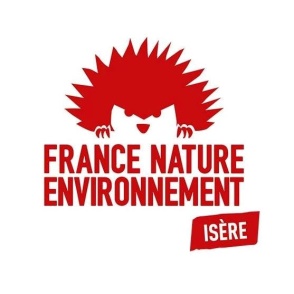 France Nature Environnement Isère5 place Bir-Hakeimisere@fne-aura.org04 76 42 64 08